 ГОСУДАРСТВЕННОЕ АВТОНОМНОЕ УЧРЕЖДЕНИЕ ЯМАЛО-НЕНЕЦКОГО АВТОНОМНОГО ОКРУГА  «ЦЕНТР СПОРТИВНОЙ ПОДГОТОВКИ	                                              ПЛАН  МЕТОДИЧЕСКОЙ НЕДЕЛИ - 2022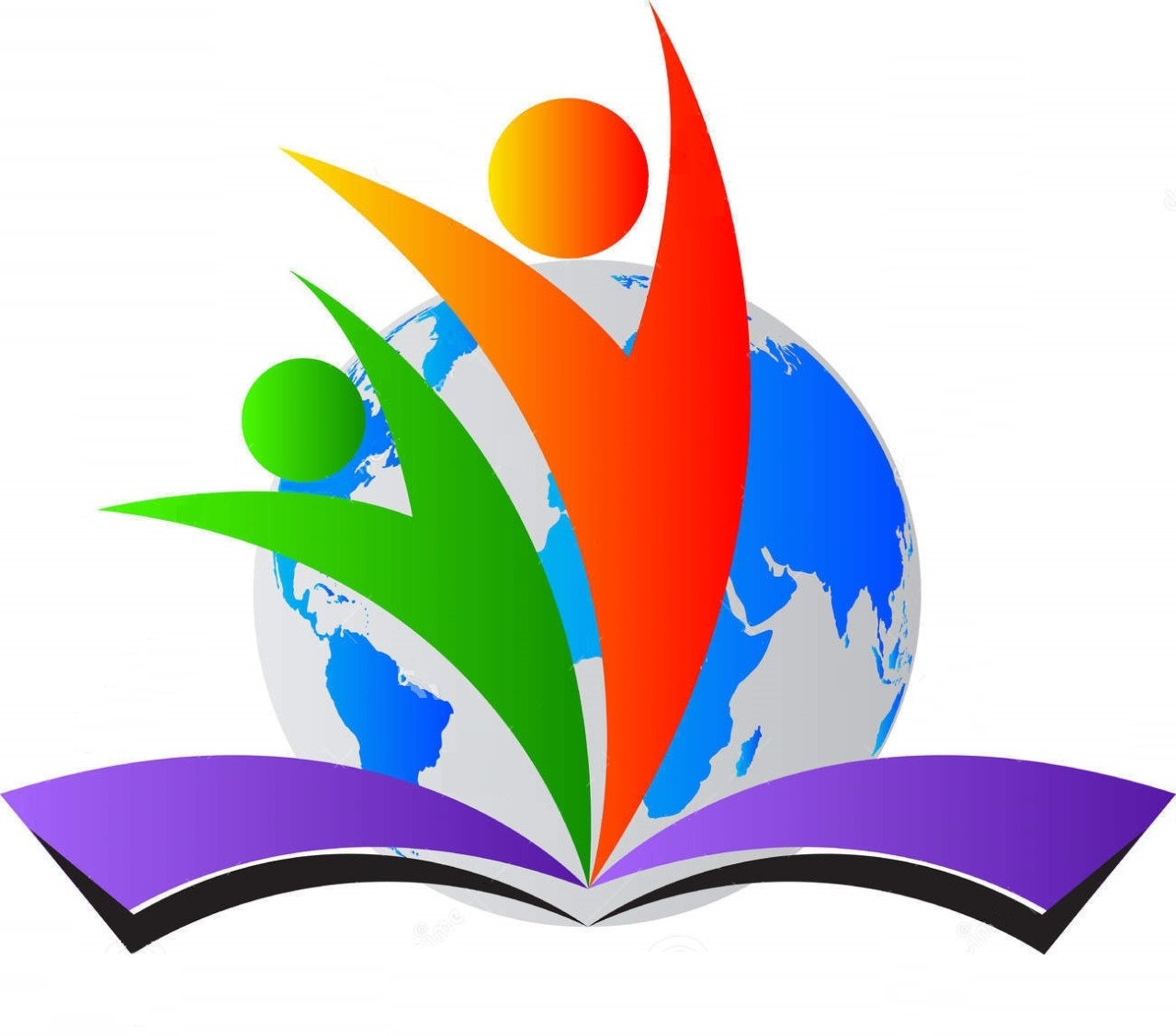 Цель: Усиление эффективности методического сопровождения на становление и развитие профессиональных компетенций кадрового состава физкультурно-спортивных организаций, как основного условия повышения качества спортивной подготовки.Участники: работники физкультурно-спортивных организаций Ямало-Ненецкого автономного округа.График тематических вебинаров* *Вебинары организуются на платформе Webinar, ссылка для подключения дополнительно направлена в чате «Методист ЯНАО». Убедительная просьба участников включаться в беседу, задавать вопросы.Дата / ВремяРассматриваемые вопросыСсылка в вебинарную комнату19.12.2022  15:00 ч.Методическое сопровождение АПК «СТАНЬ ЧЕМПИОНОМ» График тестирования детей в МО - 2023 Система онлайн-обучения тестировщиков в 2023 году Типичные ошибки в организации условий (требования к условиям, тестировщикам, родителям). Нормативное правовое урегулирование https://events.webinar.ru/1635137/2134133618 20.12.202215:00 ч.Методическое сопровождение функционирования АИС «Lsport» Модель применения АИС с работе Выполнение занимающимися программ спортивной подготовки (визуализация, автоматизация результатов) Присвоение массовых и спортивных разрядов (2 и 3 СР) Нормативное правовое урегулирование (Соглашение, Договор, План работы)https://events.webinar.ru/1635137/518833020 21.12.202215:00 ч.Содержание и принципы работы методических площадок «Кванториум»Содержание, график работы, участники Нормативное правовое урегулирование (Локальные акты ФСО)https://events.webinar.ru/1635137/1251741277 22.12.202215:00 ч.Повышение профессионального мастерства специалистов сферы ФКиС в 2023 году Выстраивание индивидуальной образовательной траекторииРейтинг тренера – как критерий оценки результатов в АИСОценка качества Спортивной школы Нормативное правовое урегулирование (Приказ ДФКиС ЯНАО, локальные акты ФСО)https://events.webinar.ru/1635137/1263962148 23.12.202215:00 ч.Система антидопингового обеспечения в ЯНАОРегиональная система антидопинговой деятельности Формы образовательной и информационно-образовательной (просветительской) работыПланирование мероприятийhttps://events.webinar.ru/1635137/799481527 